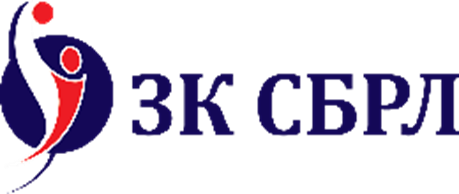 Број: 016-SS_ Z/2022'23Београд, 12.05.2023СЛУЖБЕНА САОПШТЕЊА 16Све одигране утакмице 16.кола Супер Б рукометне лиге жене региструју се постигнутим резултатима, а на основу приспелих записника са утакмица и извештаја делегата, а према члану 35. Пропозиција такмичења РСС.Опомињем клубове да су у обавези да исте вечери на маил fotografije@sbrl.rs доставе фотографију са најбољим играчем, као и 3-5 фотографија из игре, у противном биће кажњени у складу са Дисциплинским правилником РСС.Подсећам клубове да је од ове такмичарске сезоне Пропозицијама такмичења прописан најмањи број играча који морају бити унети у записник а то је 14, у противном екипе подлежу кажњавању у складу са чланом 139. став 2. тачка 42. Дисциплинског правилника РСС.Како су у претходном периоду уочени пропусти, апелујемо на све клубове и
службена лица да поведу рачуна о играчима/играчицама, који/е добију
треће искључење, дисквалификацију (црвени картон) или дисквалификацију
са присаним извештајем (црвени + плави картон). Наиме, напред поменути
играчи/це морају терен напустити на месту, на ком су и ушли на исти, у
пратњи главног дежурног. Тек након изласка, делегат даје знак судијама
да може да се настави утакмица.
У случају да се определе да гледају утакмицу, главни дежурни је у
обавези да им то обезбеди, уз поштовање свих безбедносних прописа, како
се ни на један начин не би довела у питање безбедност тог/те играча/це.
У случају недоличног понашања играча/це, против истог/исте ће бити
покренут дисциплински поступак у складу са Дисциплинским поступком РСС.

Након завршетка утакмице, играч/ица НЕМАЈУ ПРАВО ДА УЂУ НА ТЕРЕН, А
НАРОЧИТО НЕ ДА БУДУ ПОСТРОЈЕНИ СА ЕКИПОМ ПРИЛИКОМ УРУЧЕЊА НАГРАДЕ ЗА
НАЈБОЉЕГ/У ИГРАЧА/ЦУ. У случају да поступе супротно наведеном, против
истог/исте ће бити покренут дисциплински поступак у складу са
Дисциплинским поступком РСС, као и против клуба домаћина, због лоше
организације утакмице.ПОУКА О ПРАВНОМ ЛЕКУ:Против Решења и Одлука директора СБРЛ у првом степену, које су донете у вези са такмичењем, дозвољена је жалба другостепеном органу, Комисији за жалбе РСС, у року од 8 (осам) дана од дана објаве на интернет порталу www.sbrl.rs који има својство Службеног гласила, према одредбама члана 100. Дисциплинског правилника РСС, а у смислу одредби члана 32. став 2 Пропозиција такмичења РСС и члана 57. Правилника о такмичењима РСС, уз уплату таксе у износу од 24.000,00 РСД на текући рачун РСС број 325950060004758288;Жалба се доставља преко првостепеног органа, директора СБРЛ, електронском или редовном поштом; Уколико жалба буде достављена без приложене таксе на жалбу, иста ће бити одбачена као недозвољена.СУПЕР „Б“ РУКОМЕТНА ЛИГА СРБИЈЕ ДИРЕКТОР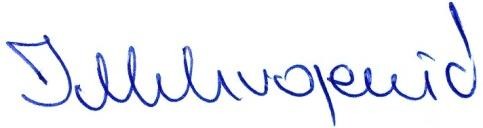 